NO. 43 JOURNALof theHOUSE OF REPRESENTATIVESof theSTATE OF SOUTH CAROLINA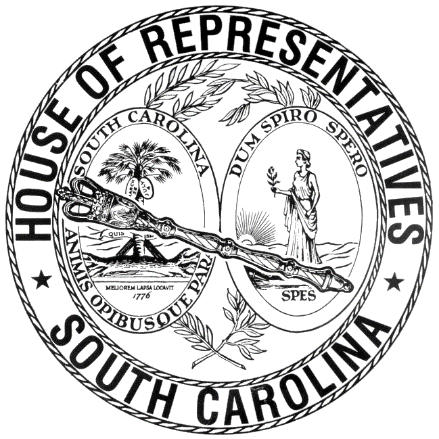 REGULAR SESSION BEGINNING TUESDAY, JANUARY 10, 2023 ________FRIDAY, MARCH 29, 2024(LOCAL SESSION)Indicates Matter StrickenIndicates New MatterThe House assembled at 10:00 a.m.Deliberations were opened with prayer by Rev. Charles E. Seastrunk, Jr., as follows:	Our thought for today is from Psalm 98:4: “Make a joyful noise to the Lord, all the earth; break forth into joyous song and sing praises.”	Let us pray. For food that strengthens the body and Your word that strengthens our soul, we thank You. As we go into the weekend, keep us safe and secure in the presence of the Lord. Guide us in all we do. Provide for these Representatives and Staff the strength and courage. Grant them a welcome home with the family and friends. Continue Your blessings on our defenders of freedom and first responders as they care for us. Bless our World, Nation, President, State, Governor, Speaker, Staff, and all who give of their time and talents. Heal the wounds, of our women and men who suffer and sacrifice for our freedom. Lord, in Your mercy, hear our prayers. Amen. After corrections to the Journal of the proceedings of yesterday, the SPEAKER ordered it confirmed.SENT TO THE SENATEThe following Bills were taken up, read the third time, and ordered sent to the Senate:H. 5014 -- Reps. Caskey, Ballentine, Calhoon, Forrest, Kilmartin, May, McCabe, Ott, Taylor, White and Wooten: A BILL TO EXTEND THE ONE PERCENT SALES TAX IMPOSED BY ACT 378 OF 2004, AS AMENDED, THE LEXINGTON COUNTY SCHOOL DISTRICT PROPERTY TAX RELIEF ACT, FOR AN ADDITIONAL SEVEN YEARS.H. 5154 -- Reps. West and Sandifer: A BILL TO AMEND THE SOUTH CAROLINA CODE OF LAWS BY AMENDING SECTION 58-5-1030, RELATING TO CIVIL PENALTIES, SO AS TO PROVIDE A GAS UTILITY WHICH VIOLATES SECTION 58-5-1020 OR A REGULATION UNDER ARTICLE 9 OF CHAPTER 5, TITLE 58 IS SUBJECT TO A CIVIL PENALTY NOT MORE THAN THE CIVIL PENALTY PROVIDED BY 49 U.S.C. SECTION 60122 AND 49 C.F.R. 190.233.H. 4189 -- Rep. Sandifer: A BILL TO AMEND THE SOUTH CAROLINA CODE OF LAWS BY AMENDING SECTION 38-90-10, RELATING TO DEFINITIONS, SO AS TO INCLUDE REFERENCES TO FOREIGN CAPTIVE INSURANCE COMPANIES; BY AMENDING SECTION 38-90-20, RELATING TO LICENSING AND FEES, SO AS TO AMEND MEETING REQUIREMENTS, REMOVE A CERTIFICATION FEE AND OUTLINE HOW TO MAKE PROPER PAYMENTS TO THE DEPARTMENT; BY AMENDING SECTION 38-90-40, RELATING TO CAPITALIZATION REQUIREMENTS, SO AS TO GIVE DISCRETION TO THE DIRECTOR; BY AMENDING SECTION 38-90-60, RELATING TO INCORPORATION OPTIONS AND REQUIREMENTS, SO AS TO INCLUDE FOREIGN CAPTIVE INSURANCE COMPANIES; BY AMENDING SECTION 38-90-70, RELATING TO REPORTS, SO AS TO CHANGE A DEADLINE AND INCLUDE REFERENCES TO FOREIGN CAPTIVE INSURANCE COMPANIES; BY AMENDING SECTION 38-90-75, RELATING TO DISCOUNTING OF LOSS AND LOSS ADJUSTMENT EXPENSE RESERVES, SO AS TO ALLOW A SPONSORED CAPTIVE INSURANCE COMPANY TO FILE ONE ACTUARIAL OPINION; BY AMENDING SECTION 38-90-80, RELATING TO INSPECTIONS AND EXAMINATIONS, SO AS TO MAKE THE EXAMINATION OF SOME CAPTIVE INSURANCE COMPANIES OPTIONAL AND TO INCLUDE REFERENCES TO FOREIGN CAPTIVE INSURANCE COMPANIES; BY AMENDING SECTION 38-90-140, RELATING TO TAX PAYMENTS, SO AS TO AMEND REQUIRED TAX PAYMENTS FOR A SPONSORED CAPTIVE INSURANCE COMPANY; BY AMENDING SECTION 38-90-165, RELATING TO DECLARATION OF INACTIVITY, SO AS TO ALLOW FOR THE SUBMISSION OF A WRITTEN APPROVAL; BY AMENDING SECTION 38-90-175, RELATING TO THE CAPTIVE INSURANCE REGULATORY AND SUPERVISION FUND, SO AS TO CHANGE THE ALLOWED TRANSFER OF COLLECTED TAXES FROM TWENTY PERCENT TO FORTY PERCENT; AND BY AMENDING 38-90-215, RELATING TO PROTECTED CELLS, SO AS TO REMOVE LICENSING REQUIREMENTS.H. 5245 -- Reps. G. M. Smith, Erickson, Bradley and Weeks: A BILL TO AMEND THE SOUTH CAROLINA CODE OF LAWS BY AMENDING SECTION 59-40-50, RELATING TO CHARTER SCHOOL ADMISSIONS, SO AS TO PROVIDE CHARTER SCHOOLS MAY GIVE ENROLLMENT PREFERENCE TO CHILDREN OF ACTIVE DUTY MILITARY SERVICEMEMBERS IN THIS STATE IF THEIR ENROLLMENT DOES NOT CONSTITUTE MORE THAN TWENTY PERCENT OF THE OVERALL ENROLLMENT, AND TO REVISE EXISTING ENROLLMENT PREFERENCE PROVISIONS.H. 4702 -- Reps. Davis, Pope, Erickson and Bradley: A BILL TO AMEND THE SOUTH CAROLINA CODE OF LAWS BY ENACTING THE "SOUTH CAROLINA COMPUTER SCIENCE EDUCATION INITIATIVE ACT" BY ADDING SECTION 59-29-250 SO AS TO PROVIDE FOR THE EXPANSION AND ENHANCEMENT OF COMPUTER SCIENCE EDUCATION IN PUBLIC HIGH SCHOOLS THROUGH THE CREATION AND IMPLEMENTATION OF A STATEWIDE COMPUTER SCIENCE EDUCATION PLAN AND THE REQUIREMENT THAT EACH PUBLIC SCHOOL OFFERS AT LEAST ONE COMPUTER SCIENCE COURSE THAT MEETS CERTAIN CRITERIA, AND TO PROVIDE RELATED REQUIREMENTS OF THE STATE BOARD OF EDUCATION AND THE STATE DEPARTMENT OF EDUCATION.H. 4703 -- Reps. Davis, Pope, West, Schuessler, Erickson and Bradley: A BILL TO AMEND THE SOUTH CAROLINA CODE OF LAWS BY ENACTING THE "SOUTH CAROLINA STEM OPPORTUNITY ACT" BY ADDING ARTICLE 17 TO CHAPTER 1, TITLE 13 SO AS TO ESTABLISH THE SOUTH CAROLINA SCIENCE, TECHNOLOGY, ENGINEERING, AND MATHEMATICS (STEM) COALITION, THE SOUTH CAROLINA SCIENCE, TECHNOLOGY, ENGINEERING, AND MATHEMATICS (STEM) EDUCATION FUND WITHIN THE STATE TREASURY, AND THE SC STEM COALITION ADVISORY COUNCIL, AND TO PROVIDE THEIR RESPECTIVE PURPOSES AND FUNCTIONS.H. 4673 -- Reps. Erickson, Gilliam, Williams and Henegan: A BILL TO AMEND THE SOUTH CAROLINA CODE OF LAWS BY AMENDING SECTION 56-1-50, RELATING TO BEGINNERS' PERMITS, HOURS AND CONDITIONS OF VEHICLE OPERATION, RENEWAL AND FEES, DRIVERS' TRAINING COURSES, AND ELIGIBILITY FOR FULL LICENSURE, SO AS TO EXEMPT ADDITIONAL PERSONS FROM OBTAINING BEGINNERS' PERMITS BEFORE OPERATING MOTOR VEHICLES, AND TO PROVIDE PERSONS AT LEAST EIGHTEEN YEARS OLD MAY TAKE THE DRIVING TEST AFTER MAINTAINING A BEGINNERS' PERMIT FOR AT LEAST THIRTY DAYS.H. 5016 -- Reps. B. Newton, Murphy, Caskey, Mitchell and Yow: A BILL TO AMEND THE SOUTH CAROLINA CODE OF LAWS BY ADDING SECTION 11-7-70 SO AS TO PROVIDE THAT THE GOVERNOR SHALL APPOINT THE STATE AUDITOR WITH THE ADVICE AND CONSENT OF THE SENATE; BY AMENDING SECTION 1-3-240, RELATING TO REMOVAL OF OFFICERS BY THE GOVERNOR, SO AS TO ADD THE STATE AUDITOR; AND BY REPEALING SECTION 11-7-10 RELATING TO THE SELECTION OF THE STATE AUDITOR.H. 3227 -- Reps. Rutherford, Crawford, Gagnon, Mitchell, Taylor, Guffey, O'Neal, Pope, Felder and Ligon: A BILL TO AMEND THE SOUTH CAROLINA CODE OF LAWS BY AMENDING SECTIONS 63-1-40 AND 63-19-20, BOTH RELATING TO STATUS OFFENSES, SO AS TO ELIMINATE PLAYING A PINBALL MACHINE AS A STATUS OFFENSE; AND BY REPEALING SECTION 63-19-2430 RELATING TO THE PLAYING OF PINBALL MACHINES BY A MINOR.H. 4304 -- Reps. Connell, Mitchell, Yow, Murphy, Elliott, Robbins, Collins, Pope and B. Newton: A BILL TO AMEND THE SOUTH CAROLINA CODE OF LAWS BY ADDING SECTION 15-75-30 SO AS TO PERMIT PARENTAL AND FILIAL CONSORTIUM CLAIMS.H. 3980 -- Reps. J. E. Johnson, M. M. Smith, Moss, Lawson, Guffey, West, Brittain, Hardee, McGinnis, Bailey, B. L. Cox, Pace, Mitchell, Chapman, Davis, B. Newton, Burns, Cromer, Hixon, A. M. Morgan and Robbins: A BILL TO AMEND THE SOUTH CAROLINA CODE OF LAWS BY ADDING SECTION 14-1-250 SO AS TO REQUIRE JUDGES AND OTHER JUDICIAL OFFICIALS OF THE UNIFIED JUDICIAL SYSTEM TO REPORT ALL CASES OF SUSPECTED FALSE STATEMENTS OR MISREPRESENTATIONS TO THE INSURANCE FRAUD DIVISION OF THE OFFICE OF ATTORNEY GENERAL; AND BY AMENDING SECTION 38-55-570, RELATING TO NOTIFICATION OF INSURANCE FRAUD DIVISION OF KNOWLEDGE OR BELIEF OF FALSE STATEMENTS OR MISREPRESENTATIONS, SO AS TO INCLUDE A REFERENCE TO THE OBLIGATION OF JUDGES AND OTHER OFFICIALS OF THE UNIFIED JUDICIAL SYSTEM TO REPORT SUSPECTED FALSE STATEMENTS OR MISREPRESENTATIONS TO THE INSURANCE FRAUD DIVISION.H. 5225 -- Reps. Cobb-Hunter and King: A BILL TO AMEND THE SOUTH CAROLINA CODE OF LAWS BY ADDING SECTION 12-6-1180 SO AS TO ALLOW AN INCOME TAX DEDUCTION FOR EACH CLINICAL ROTATION SERVED BY A PHYSICIAN, ADVANCED PRACTICE NURSE, OR PHYSICIAN ASSISTANT AS A PRECEPTOR FOR CERTAIN PROGRAMS.H. 5183 -- Reps. M. M. Smith, West, Hewitt, Chapman, B. Newton, Hiott, Sessions, Pope, Davis, Gagnon, Thayer and Carter: A BILL TO AMEND THE SOUTH CAROLINA CODE OF LAWS BY AMENDING SECTION 40-47-20, RELATING TO THE DEFINITION OF A CERTIFIED MEDICAL ASSISTANT, SO AS TO REVISE THE REQUIRED QUALIFICATIONS FOR CERTIFICATION; AND BY AMENDING SECTION 40-47-196, RELATING TO THE DELEGATION OF NURSING TASKS TO UNLICENSED ASSISTIVE PERSONNEL BY CERTAIN MEDICAL PROFESSIONALS, SO AS TO DESIGNATE ADDITIONAL TASKS THAT MAY BE DELEGATED.H. 4867 -- Reps. Lawson, Hayes, G. M. Smith, Moss, Hiott, Blackwell, B. L. Cox, Caskey, M. M. Smith, Hart, Sandifer, J. E. Johnson, Brittain and Bauer: A BILL TO AMEND THE SOUTH CAROLINA CODE OF LAWS BY ADDING SECTION 23-23-45 SO AS TO REQUIRE ALL 911 TELECOMMUNICATORS THAT PROVIDE DISPATCH FOR EMERGENCY MEDICAL CONDITIONS TO BE TRAINED IN HIGH-QUALITY TELECOMMUNICATOR CARDIOPULMONARY RESUSCITATION (T-CPR).H. 4953 -- Reps. B. J. Cox, Davis, M. M. Smith, Bustos, Hart, Williams, Henegan, Caskey, Jefferson, J. Moore and Rivers: A BILL TO AMEND THE SOUTH CAROLINA CODE OF LAWS BY AMENDING SECTION 25-11-80, RELATING TO STATE VETERANS' CEMETERIES, SO AS TO REMOVE A RESIDENCY REQUIREMENT.H. 4934 -- Reps. Mitchell, Gilliam, Pace, Yow, Murphy, Guffey, Pope, Sandifer, Hart and Rivers: A BILL TO AMEND THE SOUTH CAROLINA CODE OF LAWS BY AMENDING SECTION 8-7-90, RELATING TO LEAVES OF ABSENCE FOR PUBLIC OFFICERS AND EMPLOYEES IN NATIONAL GUARD OR RESERVE MILITARY FORCES, SO AS TO PROVIDE THAT CERTAIN STATE EMPLOYEES RECEIVE FORTY-FIVE DAYS OF PAID MILITARY LEAVE EACH YEAR.H. 4681 -- Reps. M. M. Smith, Henegan, Chapman and Hartnett: A BILL TO AMEND THE SOUTH CAROLINA CODE OF LAWS BY AMENDING SECTION 23-1-230, RELATING TO THE FIRST RESPONDERS ADVISORY COMMITTEE, SO AS TO INCREASE THE NUMBER OF COMMITTEE MEMBERS FROM NINE TO TEN BY ADDING A PERSON WHO REPRESENTS THE SOUTH CAROLINA CORONERS' ASSOCIATION AS A MEMBER.H. 5169 -- Reps. Haddon, G. M. Smith, Hiott, Taylor, Hixon, Forrest, Wooten, Crawford, Gibson, Hartnett, Robbins, Sessions, Mitchell, T. Moore, Gilliam, Brewer, Ligon, Bradley, Brittain, Guest, B. L. Cox, Long, Chapman, J. E. Johnson, Burns, O'Neal, Vaughan, McCravy, Davis, Nutt, Trantham, Hyde, McGinnis, Hardee, Bailey, S. Jones, Guffey, West, Schuessler, Gatch, Gagnon, Herbkersman, Lawson, Moss, Murphy, Chumley, Carter, Magnuson, M. M. Smith, Pope, Cromer, Oremus and Beach: A BILL TO AMEND THE SOUTH CAROLINA CODE OF LAWS BY ADDING ARTICLE 3 TO CHAPTER 1, TITLE 46 BY ENACTING THE "FARMERS PROTECTION ACT" TO PREVENT DISCRIMINATION IN FINANCING AGAINST FARMERS.H. 4158 -- Reps. Pendarvis, M. M. Smith, Bauer, King, Henderson-Myers, Gilliard, Rivers, Jefferson, Henegan and Williams: A BILL TO AMEND THE SOUTH CAROLINA CODE OF LAWS BY ADDING SECTION 27-40-350 SO AS TO PROVIDE THAT RESIDENTIAL TENANTS WHO ARE VICTIMS OF CERTAIN DOMESTIC VIOLENCE MAY TERMINATE A RENTAL AGREEMENT AND TO PROVIDE FOR NECESSARY REQUIREMENTS.H. 5066 -- Reps. Elliott, G. M. Smith, W. Newton, Bailey, Wheeler, T. Moore, Taylor, Hixon, Oremus, Blackwell, Schuessler, Stavrinakis, Wetmore, Bradley, Erickson, Hyde, Ballentine, Calhoon, Crawford, Guest and M. M. Smith: A BILL TO AMEND THE SOUTH CAROLINA CODE OF LAWS BY ADDING CHAPTER 103 TO TITLE 38 ENTITLED THE "FAIR ACCESS TO INSURANCE REQUIREMENTS" SO AS TO PROVIDE AN AFFORDABLE OPTION TO PROVIDE LIQUOR LIABILITY INSURANCE TO ANY PERSON OR BUSINESS REQUIRED TO MAINTAIN SUCH A POLICY, TO CREATE THE AFFORDABLE LIQUOR LIABILITY FUND TO AID IN THE FUNDING OF THE PROGRAM, AND TO PROVIDE THAT THE EXCISE TAX ON ALCOHOLIC LIQUOR BY THE DRINK MUST BE CREDITED TO THE FUND IN CERTAIN CIRCUMSTANCES; TO AMEND SECTION 12-33-245, RELATING TO THE EXCISE TAX, SO AS TO MAKE A CONFORMING CHANGE; BY AMENDING SECTION 61-2-145, RELATING TO LIABILITY INSURANCE COVERAGE REQUIREMENTS, SO AS TO PROVIDE FOR A LIQUOR LIABILITY RISK MITIGATION PROGRAM; AND TO PROVIDE THAT THE INSURANCE RESERVE FUND IS AUTHORIZED TO PROVIDE A START-UP LOAN TO THE FUND.H. 4649 -- Reps. Bannister, Carter, Leber, Vaughan, West, Elliott, Williams, Henegan, Caskey, Erickson, Bradley and Rivers: A BILL TO AMEND THE SOUTH CAROLINA CODE OF LAWS BY ADDING SECTION 59-19-275 SO AS TO PROVIDE PUBLIC SCHOOL DISTRICTS WITH MORE THAN FIFTEEN THOUSAND STUDENTS MAY USE CERTAIN SECURITY PERSONNEL TO PROMOTE SAFETY AND SECURITY ON SCHOOL PREMISES IF LICENSED AS A PROPRIETARY SECURITY BUSINESS, AND TO PROVIDE DISTRICTS REMAIN OBLIGATED TO USE SCHOOL RESOURCE OFFICERS AS OTHERWISE PROVIDED BY LAW; BY AMENDING SECTION 40-18-60, RELATING TO PROPRIETARY SECURITY BUSINESS LICENSURE, SO AS TO ADD PROVISIONS CONCERNING PUBLIC SCHOOL DISTRICTS APPLYING FOR LICENSURE; BY AMENDING SECTION 40-18-80, RELATING TO SECURITY OFFICER REGISTRATION CERTIFICATION, SO AS TO PROVIDE THE SOUTH CAROLINA LAW ENFORCEMENT DIVISION SHALL IMPLEMENT CERTAIN RELATED TRAINING REQUIREMENTS; AND BY AMENDING SECTION 40-18-140, RELATING TO EXCEPTIONS FROM PRIVATE SECURITY AND INVESTIGATION AGENCY LICENSURE REQUIREMENTS, SO AS TO CLARIFY THAT PUBLIC SCHOOL DISTRICTS ARE EXCLUDED FROM THESE REQUIREMENTS.ADJOURNMENTAt 11:00 a.m. the House, in accordance with the ruling of the SPEAKER, adjourned to meet at 12:00 noon, Tuesday, April 9.***H. 3227	4H. 3980	4H. 4158	6H. 4189	2H. 4304	4H. 4649	7H. 4673	3H. 4681	6H. 4702	3H. 4703	3H. 4867	5H. 4934	6H. 4953	6H. 5014	1H. 5016	4H. 5066	7H. 5154	1H. 5169	6H. 5183	5H. 5225	5H. 5245	3